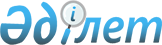 О внесении изменений в решение районного маслихата от 24 декабря 2020 года № 359 "Об утверждении Иргизского районного бюджета на 2021-2023 годы"Решение Иргизского районного маслихата Актюбинской области от 12 ноября 2021 года № 65. Зарегистрировано в Министерстве юстиции Республики Казахстан 19 ноября 2021 года № 25239
      Иргизский районный маслихат РЕШИЛ:
      1. Внести в решение районного маслихата "Об утверждении Иргизского районного бюджета на 2021-2023 годы" от 24 декабря 2020 года № 359 (зарегистрировано в реестре государственной регистрации нормативных правовых актов под № 7843) следующие изменения:
      пункт 1 изложить в новой редакции:
      "1. Утвердить районный бюджет на 2021-2023 годы согласно приложениям 1, 2 и 3 соответственно, в том числе на 2021 год в следующих объемах:
      1) доходы – 5 422 649,6 тысяч тенге, в том числе:
      налоговые поступления – 630 010 тысяч тенге;
      неналоговые поступления – 5 740 тысяч тенге;
      поступления от продажи основного капитала – 8 964 тысячи тенге;
      поступления трансфертов – 4 777 935,6 тысяч тенге;
      2) затраты – 5 678 037,5 тысяч тенге;
      3) чистое бюджетное кредитование – 31 624,7 тысячи тенге, в том числе:
      бюджетные кредиты – 48 928,7 тысяч тенге;
      погашение бюджетных кредитов – 17 304 тысячи тенге;
      4) сальдо по операциям с финансовыми активами – 0 тенге, в том числе;
      приобретение финансовых активов – 0 тенге;
      поступления от продажи финансовых активов государства – 0 тенге;
      5) дефицит (профицит) бюджета – -287 012,6 тысяч тенге;
      6) финансирование дефицита (использование профицита) бюджета – 287 012,6 тысяч тенге, в том числе:
      поступление займов –48 928,7 тысяч тенге;
      погашение займов – 17 304,8 тысячи тенге;
      используемые остатки бюджетных средств – 255 388,7 тысяч тенге.".
      пункт 7 изложить в новой редакции:
      "7. Учесть в районном бюджете на 2021 год поступление текущих целевых трансфертов из республиканского бюджета через областной бюджет:
      63 123 тысячи тенге – на выплату государственной адресной социальной помощи;
      8 455 тысяч тенге – на обеспечение прав и улучшению качества жизни инвалидов в Республике Казахстан;
      208 тысяч тенге – на субсидирование затрат работодателя на создание специальных рабочих мест для трудоустройства инвалидов;
      196 705 тысяч тенге – на развитие рынка труда;
      9 243 тысячи тенге – на повышение заработной платы работников государственных организаций: организаций надомного обслуживания, центров занятости населения;
      21 783 тысячи тенге – на установление доплат к должностному окладу за особые условия труда в организациях культуры и архивных учреждениях управленческому и основному персоналу государственных организаций культуры и архивных учреждений;
      8 350 тысяч тенге – на приобретение жилья коммунального жилищного фонда для социально уязвимых слоев населения и (или) малообеспеченных многодетных семей;
      246 186 тысяч тенге – на реализацию мероприятий по социальной и инженерной инфраструктуре в сельских населенных пунктах в рамках проекта "Ауыл-Ел бесігі".".
      пункт 8 изложить в новой редакции:
      "8. Учесть в районном бюджете на 2021 год поступление бюджетных кредитов из республиканского бюджета через областной бюджет:
      48 928,7 тысяч тенге – на реализацию мер социальной поддержки специалистов.".
      пункт 9 изложить в новой редакции:
      "9. Учесть в районном бюджете на 2021 год поступление целевых текущих и целевых трансфертов на развитие из областного бюджета:
      19 177 тысяч тенге – на выплату государственной адресной социальной помощи;
      12 860 тысяч тенге – на содействие занятости населения;
      9 946 тысяч тенге – на развитие продуктивной занятости и массового предпринимательства;
       124 940 тысяч тенге – на капитальный и средний ремонт автомобильных дорог районного значения и улиц населенных пунктов;
      71 077,5 тысяч тенге – на организацию эксплуатации сетей газификации, находящихся в коммунальной собственности районов (городов областного значения);
      102 815 тысяч тенге- на развитие системы водоснабжения и водоотведения в сельских населенных пунктах;
      26 331 тысяча тенге – на реализацию мероприятий по социальной и инженерной инфраструктуре в сельских населенных пунктах в рамках проекта "Ауыл-Ел бесігі";
      87 080 тысяч тенге – на строительство жилья коммунального жилищного фонда;
      46 382 тысяч тенге – на развитие и (или) обустройство инженерно-коммуникационной инфраструктуры;
      8 274 тысячи тенге –на обеспечение прав и улучшение качества жизни инвалидов в Республике Казахстан.".
      пункт 10 изложить в новой редакции:
      "10. Предусмотреть в районном бюджете на 2021 год целевые текущие трансферты бюджетам сельских округов:
      832 тысячи тенге – на установление доплат к заработной плате работников, предоставляющих специальные социальные услуги в государственных организациях социальной защиты населения:
      1 501 тысяча тенге – на установление доплат к должностному окладу за особые условия труда в организациях культуры и архивных учреждениях управленческому и основному персоналу государственных организаций культуры и архивных учреждений;
      74 740 тысяч тенге – на капитальный и средний ремонт автомобильных дорог районного значения и улиц населенных пунктов;
      240 449,7 тысяч тенге – на благоустройство населенных пунктов;
      272 517 тысяч тенге - на реализацию мероприятий по социальной и инженерной инфраструктуре в сельских населенных пунктах в рамках проекта "Ауыл-Ел бесігі";
      1 000 тысяча тенге -на разработку сметной документации работ по освещению улиц населенных пунктов;
      2 458 тысяч тенге - на разработку сметной документации на средний ремонт автомобильных дорог;
      13 505 тысяч тенге– на капитальный и средний ремонт автомобильных дорог районного значения и улиц населенных пунктов;
      45 283 тысячи тенге -на внедрение новой системы оплаты труда государственных служащих местного исполнительного органа".
      2. Приложение 1 к указанному решению изложить в новой редакции согласно приложению к настоящему решению.
      3. Настоящее решение вводится в действие с 1 января 2021 года. Иргизский районный бюджет на 2021 год
					© 2012. РГП на ПХВ «Институт законодательства и правовой информации Республики Казахстан» Министерства юстиции Республики Казахстан
				
      Секретарь Иргизского районного маслихата 

Н. Қызбергенов
Приложение к решению районного маслихата от 12 ноября 2021 года № 65Приложение 1 к решению районного маслихата от 24 декабря 2020 года № 359
Категория
Категория
Категория
Категория
Сумма (тысяча тенге)
Класс
Класс
Класс
Сумма (тысяча тенге)
Подкласс
Подкласс
Сумма (тысяча тенге)
Наименование
Сумма (тысяча тенге)
1
2
3
4
5
І. Доходы
5 422 649,6
1
Налоговые поступления
630 010
01
Подоходный налог
189 000
2
Индивидуальный подоходный налог
189 000
03
Социальный налог
189 400
1
Социальный налог
189 400
04
Налоги на собственность
204 000 
1
Налоги на имущество
204 000
05
Внутренние налоги на товары, работы и услуги
46 906
2
Акцизы
1 200
3
Поступления за использование природных и других ресурсов
43 565
4
Сборы за ведение предпринимательской и профессиональной деятельности
2 141
08
Обязательные платежи, взимаемые за совершение юридически значимых действий и (или) выдачу документов уполномоченными на то государственными органами или должностными лицами
704
1
Государственная пошлина
704
2
Неналоговые поступления
5 740
01
Доходы от государственной собственности
5 201
5
Доходы от аренды имущества, находящегося в государственной собственности
5 187
7
Вознаграждения по кредитам, выданным из государственного бюджета
14
06
Прочие неналоговые поступления
539
1
Прочие неналоговые поступления
539
3
Поступления от продажи основного капитала
8 964
01
Продажа государственного имущества, закрепленного за государственными учреждениями
2 035
1
Продажа государственного имущества, закрепленного за государственными учреждениями
2 035
03
Продажа земли и нематериальных активов
6 929
1
Продажа земли
6 929
4
Поступления трансфертов
4 777 935,6
01
Трансферты из нижестоящих органов государственного управления
0,1
3
Трансферты из бюджетов городов районного значения, сел, поселков, сельских округов
0,1
02
Трансферты из вышестоящих органов государственного управления
4 777 935,5
2
Трансферты из областного бюджета
4 777 935,5
Функциональная группа
Функциональная группа
Функциональная группа
Функциональная группа
Функциональная группа
Сумма (тысяча тенге)
Функциональная подгруппа
Функциональная подгруппа
Функциональная подгруппа
Функциональная подгруппа
Сумма (тысяча тенге)
Администратор бюджетных программ
Администратор бюджетных программ
Администратор бюджетных программ
Сумма (тысяча тенге)
Программа
Программа
Сумма (тысяча тенге)
Наименование
Сумма (тысяча тенге)
1
2
3
4
5
6
ІІ. Затраты
5 678 037,5
01
Государственные услуги общего характера
861 642
1
Представительные, исполнительные и другие органы, выполняющие общие функции государственного управления
178 684,6
112
Аппарат маслихата района (города областного значения)
34 324,6
001
Услуги по обеспечению деятельности маслихата района (города областного значения)
34 074,6
003
Капитальные расходы государственного органа
250
122
Аппарат акима района (города областного значения)
144 360
001
Услуги по обеспечению деятельности акима района (города областного значения)
137 510
003
Капитальные расходы государственного органа
6 850
2
Финансовая деятельность
75 650,5
452
Отдел финансов района (города областного значения)
75 650,5
001
Услуги по реализации государственной политики в области исполнения бюджета и управления коммунальной собственностью района (города областного значения)
29 712,5
003
Проведение оценки имущества в целях налогообложения
339,7
010
Приватизация, управление коммунальным имуществом, постприватизационная деятельность и регулирование споров, связанных с этим
70
018
Капитальные расходы государственного органа
245,3
113
Целевые текущие трансферты нижестоящим бюджетам
45 283
5
Планирование и статистическая деятельность
17 652
453
Отдел экономики и бюджетного планирования района (города областного значения)
17 652
001
Услуги по реализации государственной политики в области формирования и развития экономической политики, системы государственного планирования
17 652
9
Прочие государственные услуги общего характера
589 654,9
454
Отдел предпринимательства и сельского хозяйства района (города областного значения)
29 007
001
Услуги по реализации государственной политики на местном уровне в области развития предпринимательства и сельского хозяйства
29 007
495
Отдел архитектуры, строительства, жилищно-коммунального хозяйства, пассажирского транспорта и автомобильных дорог района (города областного значения)
560 647,9
001
Услуги по реализации государственной политики на местном уровне в области архитектуры, строительства, жилищно-коммунального хозяйства, пассажирского транспорта и автомобильных дорог
24 268
003
Капитальные расходы государственного органа
224
032
Капитальные расходы подведомственных государственных учреждений и организаций
31 097,2
113
Целевые текущие трансферты нижестоящим бюджетам
505 058,7
02
Оборона
49 408
1
Военные нужды
3 772
122
Аппарат акима района (города областного значения)
3 772
005
Мероприятия в рамках исполнения всеобщей воинской обязанности
3 772
2
Организация работы по чрезвычайным ситуациям
45 636
122
Аппарат акима района (города областного значения)
45 636
006
Предупреждение и ликвидация чрезвычайных ситуаций масштаба района (города областного значения)
8 320
007
Мероприятия по профилактике и тушению степных пожаров районного (городского) масштаба, а также пожаров в населенных пунктах, в которых не созданы органы государственной противопожарной службы
37 316
06
Социальная помощь и социальное обеспечение
523 802,1
1
Социальное обеспечение
90 300
451
Отдел занятости и социальных программ района (города областного значения)
90 300
005
Государственная адресная социальная помощь
90 300
2
Социальная помощь
401 684
451
Отдел занятости и социальных программ района (города областного значения)
401 684
002
Программа занятости
272 260
004
Оказание социальной помощи на приобретение топлива специалистам здравоохранения, образования, социального обеспечения, культуры, спорта и ветеринарии в сельской местности в соответствии с законодательством Республики Казахстан
 21 688
007
Социальная помощь отдельным категориям нуждающихся граждан по решениям местных представительных органов
24 177
017
Обеспечение нуждающихся инвалидов протезно-ортопедическими, сурдотехническими и тифлотехническими средствами, специальными средствами передвижения, обязательными гигиеническими средствами, а также предоставление услуг санаторно-курортного лечения, специалиста жестового языка, индивидуальных помощников в соответствии с индивидуальной программой реабилитации инвалида
36 923
023
Обеспечение деятельности центров занятости населения
46 636
9
Прочие услуги в области социальной помощи и социального обеспечения
31 818,1
451
Отдел занятости и социальных программ района (города областного значения)
31 818,1
001
Услуги по реализации государственной политики на местном уровне в области обеспечения занятости и реализации социальных программ для населения
27 048
011
Оплата услуг по зачислению, выплате и доставке пособий и других социальных выплат
374
021
Капитальные расходы государственного органа
250
050
Обеспечение прав и улучшение качества жизни инвалидов в Республике Казахстан
3 314,1
113
Целевые текущие трансферты нижестоящим бюджетам
832
07
Жилищно-коммунальное хозяйство
504 528,4
1
Жилищное хозяйство
266 234,8
495
Отдел архитектуры, строительства, жилищно-коммунального хозяйства, пассажирского транспорта и автомобильных дорог района (города областного значения)
266 234,8
007
Проектирование и (или) строительство, реконструкция жилья коммунального жилищного фонда
208 652,8
033
Проектирование, развитие и (или) обустройство инженерно-коммуникационной инфраструктуры
46 882
098
Приобретение жилья коммунального жилищного фонда
10 700
2
Коммунальное хозяйство
231 310,6
495
Отдел архитектуры, строительства, жилищно-коммунального хозяйства, пассажирского транспорта и автомобильных дорог района (города областного значения)
231 310,6
013
Развитие коммунального хозяйства
3 877,4
016
Функционирование системы водоснабжения и водоотведения
49 073,5
027
Организация эксплуатации сетей газификации, находящихся в коммунальной собственности районов (городов областного значения)
72 322,7
058
Развитие системы водоснабжения и водоотведения в сельских населенных пунктах
106 037
3
Благоустройство населенных пунктов
6 983
495
Отдел архитектуры, строительства, жилищно-коммунального хозяйства, пассажирского транспорта и автомобильных дорог района (города областного значения)
6 983
025
Освещение улиц в населенных пунктах
6 983
08
Культура, спорт, туризм и информационное пространство
396 414,8
1
Деятельность в области культуры
130 390,1
457
Отдел культуры, развития языков, физической культуры и спорта района (города областного значения)
117 206
003
Поддержка культурно-досуговой работы
117 206
495
Отдел архитектуры, строительства, жилищно-коммунального хозяйства, пассажирского транспорта и автомобильных дорог района (города областного значения)
13 184,1
036
Развитие объектов культуры
13 184,1
2
Cпорт
8 857,3
457
Отдел культуры, развития языков, физической культуры и спорта района (города областного значения)
7 530,9
009
Проведение спортивных соревнований на районном (города областного значения) уровне
1 464,9
010
Подготовка и участие членов сборных команд района (города областного значения) по различным видам спорта на областных спортивных соревнованиях
6 066
495
Отдел архитектуры, строительства, жилищно-коммунального хозяйства, пассажирского транспорта и автомобильных дорог района (города областного значения)
1 326,4
021
Развитие объектов спорта
1 326,4
3
Информационное пространство
94 947,5
456
Отдел внутренней политики района (города областного значения)
8 658
002
Услуги по проведению государственной информационной политики
8 658
457
Отдел культуры, развития языков, физической культуры и спорта района (города областного значения)
86 289,5
006
Функционирование районных (городских) библиотек
85 893
007
Развитие государственного языка и других языков народа Казахстана
396,5
9
Прочие услуги по организации культуры, спорта, туризма и информационного пространства
162 219,9
456
Отдел внутренней политики района (города областного значения)
27 185
001
Услуги по реализации государственной политики на местном уровне в области информации, укрепления государственности и формирования социального оптимизма граждан
14 577
003
Реализация мероприятий в сфере молодежной политики
12 608
457
Отдел культуры, развития языков, физической культуры и спорта района (города областного значения)
135 034,9
001
Услуги по реализации государственной политики на местном уровне в области культуры, развития языков, физической культуры и спорта
18 964,9
032
Капитальные расходы подведомственных государственных учреждений и организаций
14 958
113
Целевые текущие трансферты нижестоящим бюджетам
101 112
10
Сельское, водное, лесное, рыбное хозяйство, особо охраняемые природные территории, охрана окружающей среды и животного мира, земельные отношения
34 892
6
Земельные отношения
21 892
463
Отдел земельных отношений района (города областного значения)
21 892
001
Услуги по реализации государственной политики в области регулирования земельных отношений на территории района (города областного значения)
20 447
006
Землеустройство, проводимое при установлении границ районов, городов областного значения, районного значения, сельских округов, поселков, сел
1 445
9
Прочие услуги в области сельского, водного, лесного, рыбного хозяйства, охраны окружающей среды и земельных отношений
13 000
453
Отдел экономики и бюджетного планирования района (города областного значения)
13 000
099
Реализация мер по оказанию социальной поддержки специалистов
13 000
11
Промышленность, архитектурная, градостроительная и строительная деятельность
3 825
2
Архитектурная, градостроительная и строительная деятельность
3 825
495
Отдел архитектуры, строительства, жилищно-коммунального хозяйства, пассажирского транспорта и автомобильных дорог района (города областного значения)
3 825
005
Разработка схем градостроительного развития территории района и генеральных планов населенных пунктов
3 825
12
Транспорт и коммуникации
71 718,7
1
Автомобильный транспорт
71 718,7
495
Отдел архитектуры, строительства, жилищно-коммунального хозяйства, пассажирского транспорта и автомобильных дорог района (города областного значения)
71 718,7
023
Обеспечение функционирования автомобильных дорог
19 142,9
045
Капитальный и средний ремонт автомобильных дорог районного значения и улиц населенных пунктов
52 575,8
14
Обслуживание долга
45 094
1
Обслуживание долга
45 094
452
Отдел финансов района (города областного значения)
45 094
013
Обслуживание долга местных исполнительных органов по выплате вознаграждений и иных платежей по займам из областного бюджета
45 094
15
Трансферты
3 186 712,5
1
Трансферты
3 186 712,5
452
Отдел финансов района (города областного значения)
3 186 712,5
006
Возврат неиспользованных (недоиспользованных) целевых трансфертов
36,5
016
Возврат, использованных не по целевому назначению целевых трансфертов
29 302
024
Целевые текущие трансферты из нижестоящего бюджета на компенсацию потерь вышестоящего бюджета в связи с изменением законодательства
2 989 875
038
Субвенции
167 499
IІІ. Чистое бюджетное кредитование
31 624,7
Бюджетные кредиты
48 928,7
10
Сельское, водное, лесное, рыбное хозяйство, особо охраняемые природные территории, охрана окружающей среды и животного мира, земельные отношения
48 928,7
9
Прочие услуги в области сельского, водного, лесного, рыбного хозяйства, охраны окружающей среды и земельных отношений
 48 928,7
453
Отдел экономики и бюджетного планирования района (города областного значения)
48 928,7
006
Бюджетные кредиты для реализации мер социальной поддержки специалистов
48 928,7
Категория
Категория
Категория
Категория
Сумма (тысяча тенге)
Класс
Класс
Класс
Сумма (тысяча тенге)
Подкласс
Подкласс
Сумма (тысяча тенге)
Наименование
Сумма (тысяча тенге)
1
2
3
4
5
5
Погашение бюджетных кредитов
17 304
01
Погашение бюджетных кредитов
17 304
1
Погашение бюджетных кредитов, выданных из государственного бюджета
17 304
Функциональная группа
Функциональная группа
Функциональная группа
Функциональная группа
Функциональная группа
Сумма (тысяча тенге)
Функциональная подгруппа
Функциональная подгруппа
Функциональная подгруппа
Функциональная подгруппа
Сумма (тысяча тенге)
Администратор бюджетных программ
Администратор бюджетных программ
Администратор бюджетных программ
Сумма (тысяча тенге)
Программа
Программа
Сумма (тысяча тенге)
Наименование
Сумма (тысяча тенге)
1
2
3
4
5
6
ІV. Сальдо по операциям с финансовыми активами
0
Приобретение финансовых активов
0
V. Дефицит (профицит) бюджета
-287 012,6
VI. Финансирование дефицита (использование профицита) бюджета
287 012,6
Категория
Категория
Категория
Категория
Сумма (тысяча тенге)
Класс
Класс
Класс
Сумма (тысяча тенге)
Подкласс
Подкласс
Сумма (тысяча тенге)
Наименование
Сумма (тысяча тенге)
1
2
3
4
5
7
Поступления займов
48 928,7
01
Внутренние государственные займы
48 928,7
2
Договоры займа
48 928,7
Функциональная группа
Функциональная группа
Функциональная группа
Функциональная группа
Функциональная группа
Сумма (тысяча тенге)
Функциональная подгруппа
Функциональная подгруппа
Функциональная подгруппа
Функциональная подгруппа
Сумма (тысяча тенге)
Администратор бюджетных программ
Администратор бюджетных программ
Администратор бюджетных программ
Сумма (тысяча тенге)
Программа
Программа
Сумма (тысяча тенге)
Наименование
Сумма (тысяча тенге)
1
2
3
4
5
6
16
Погашение займов
17 304,8
1
Погашение займов
17 304,8
452
Отдел финансов района (города областного значения)
17 304,8
008
Погашение долга местного исполнительного органа перед вышестоящим бюджетом
17 304
021
Возврат неиспользованных бюджетных кредитов , выданных из местного бюджета
0,8
Категория
Категория
Категория
Категория
Сумма (тысяча тенге)
Класс
Класс
Класс
Сумма (тысяча тенге)
Подкласс
Подкласс
Сумма (тысяча тенге)
Наименование
Сумма (тысяча тенге)
1
2
3
4
5
8
Используемые остатки бюджетных средств
255 388,7
01
Остатки бюджетных средств
255 388,7
1
Свободные остатки бюджетных средств
255 388,7